СОГЛАСНО ПЛАНА МЕРОПРИЯТИЙ («ДОРОЖНОЙ КАРТЫ») IХ АНТИКОРРУПЦИОННОГО МАРАФОНА В СВЕРДЛОВСКОЙ ОБЛАСТИ АДМИНИСТРАЦИЯ МУНИЦИПАЛЬНОГО ОБРАЗОВАНИЯ БАЖЕНОВСКОЕ СЕЛЬСКОЕ ПОСЕЛЕНИЕ БАЙКАЛОВСКОГО МУНИЦИПАЛЬНОГО РАЙОНА СВЕРДЛОВСКОЙ ОБЛАСТИ в период с 01.11.2023 по 09.12.2023 года:1. Размещена  и актуализирована  информация по вопросам противодействия коррупции в домах культуры на территории МО Баженовское сельское поселение на информационных стендах, розданы буклеты по противодействию коррупции, которые находятся на рабочих местах заведующих ДК.2. Специалистами территории проведена работа по распространению  информации антикоррупционной   направленности, в том числе полиграфической продукции   (буклеты, листовки, плакаты и т.п.) направленных на  формирование  у граждан неприятия всех форм коррупции.3. Просветительские материалы, направленные   на борьбу с проявлением коррупции, размещены на официальном сайте Баженовского сельского поселения в разделе: Противодействие коррупции , в подразделе – Антикоррупционное просвещение  Антикоррупционное просвещение (bajenovskoe.ru) , и  на официальном сайте МБУ Баженовский ЦИКД и СД - Антикоррупционное просвещение граждан - ЦИКДиСД с. Баженовское (bajkultura.ru) .4. В течение года ведется просвещение сотрудников подведомственных учреждении по мере поступления информации.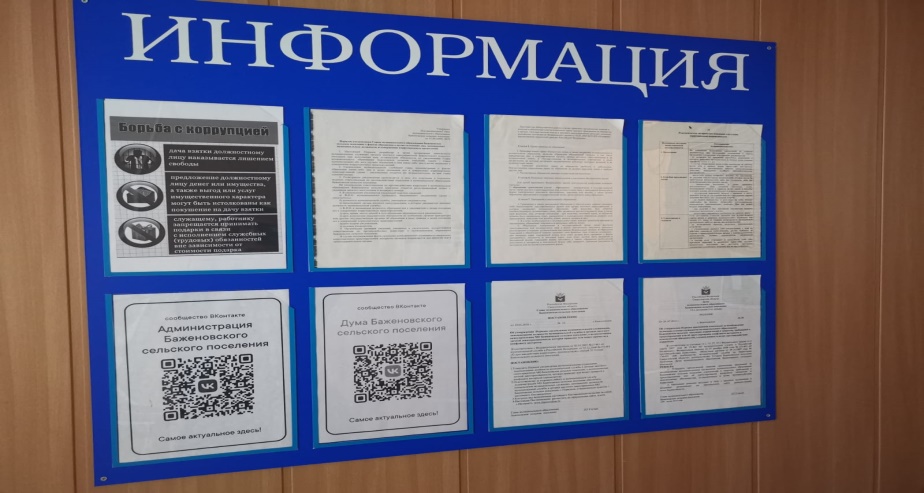 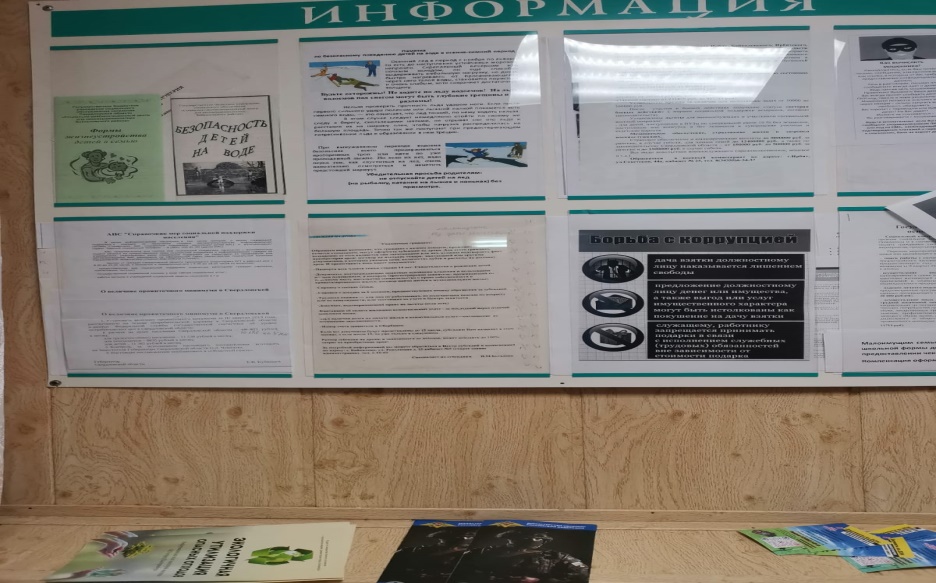 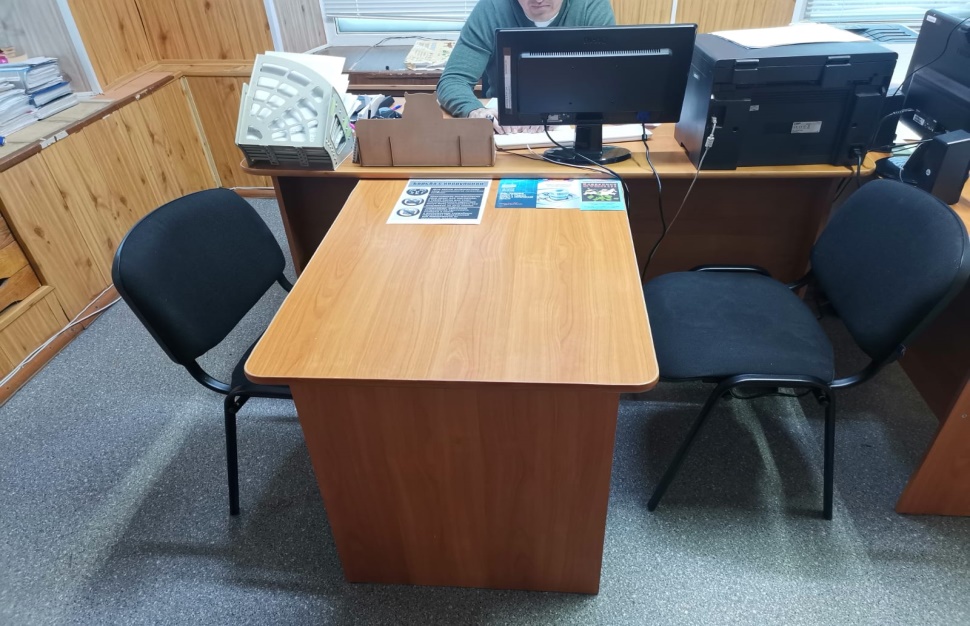 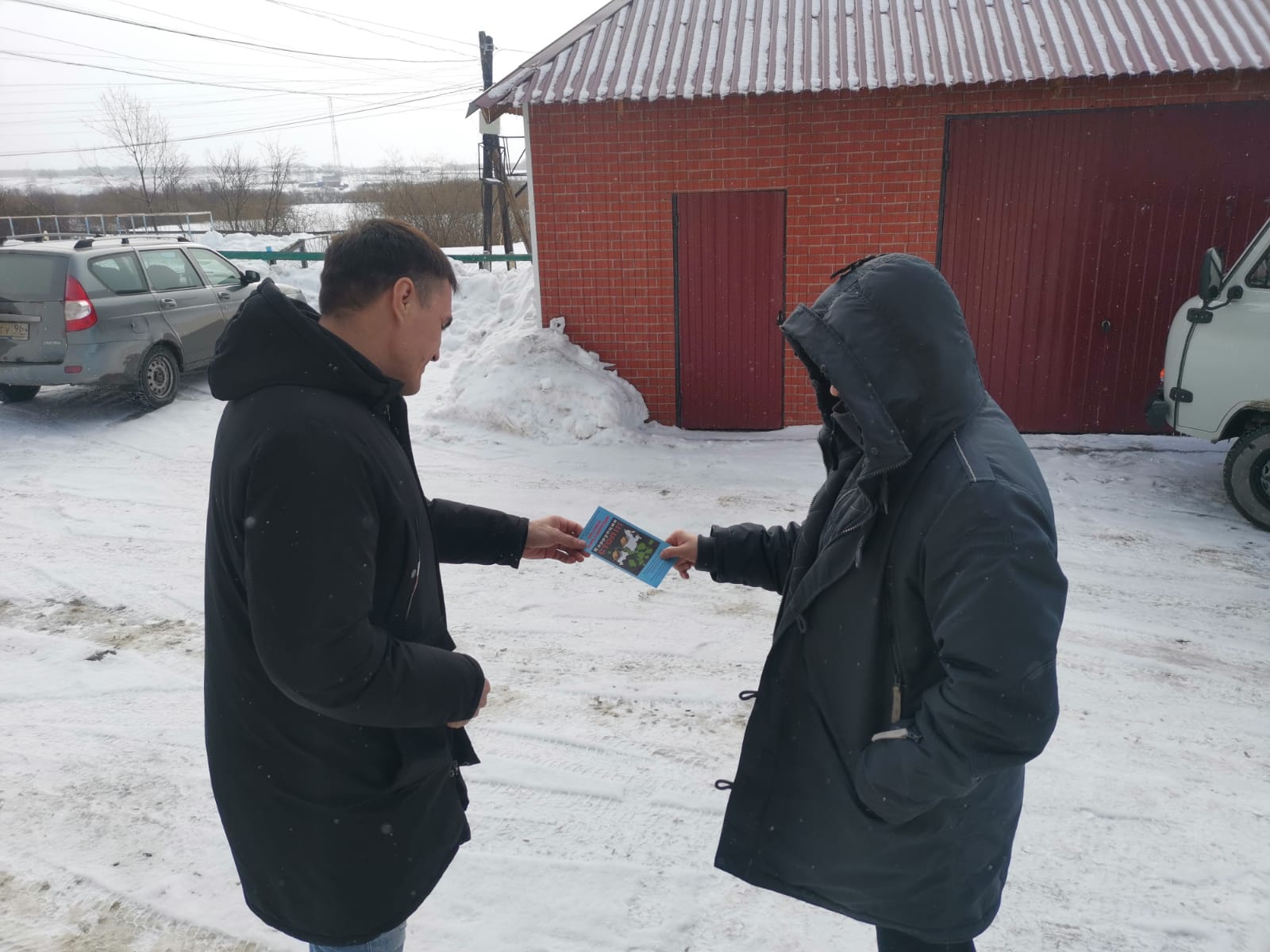 